6.1	النظر في إمكانية منح توزيعات إضافية أولية على النحو التالي:2.6.1	وللخدمة الثابتة الساتلية (أرض-فضاء) بمقدار MHz 250 في الإقليم 2 وMHz 300 في الإقليم 3 في المدى بين GHz 13 وGHz 17؛وإعادة النظر في الأحكام التنظيمية بشأن التوزيعات الحالية للخدمة الثابتة الساتلية في كل مدى، مع مراعاة نتائج دراسات قطاع الاتصالات الراديوية وفقاً للقرارين 151 (WRC-12) و152 (WRC-12)، على التوالي؛مقدمةتُستَعمل النطاقات الحالية غير المخططة للخدمة الثابتة الساتلية في المدى GHz 15-10 استعمالاً كثيفاً في عدد كبير من التطبيقات مثل خدمات المطاريف ذات الفتحات الصغيرة جداً، وتوزيع الفيديو، وشبكات النطاق العريض، وخدمات الإنترنت، وخدمات جمع الأخبار ساتلياً، ووصلات التوصيل. وأدى ازدياد الطلب على هذه التطبيقات إلى ارتفاع سريع في الطلب على الطيف الترددي. وعلاوة على ذلك، تكون الحركة الساتلية في العادة متناظرة في مجموعة كبيرة ومتنوعة من التطبيقات، أي تُرسَل مقادير متشابهة من الحركة في الاتجاه أرض-فضاء (الوصلة الصاعدة) وفي الاتجاه فضاء-أرض (الوصلة الهابطة). ولكن هناك توزيعات غير متناظرة للخدمة الثابتة الساتلية في الاتجاهين أرض-فضاء وفضاء-أرض المستخدمة لتوفير هذه الخدمات في إقليمَي الاتحاد 2 و3. وسعت الدراسات إلى معالجة هذا الخلل لكي تُستَخدَم موارد الطيف المحدودة بالطريقة المثلى على مستويي الفعالية والتوفير.وكان المؤتمر العالمي للاتصالات الراديوية لعام 2012 قد اعتمد البند 2.6.1 من جدول أعمال المؤتمر العالمي للاتصالات الراديوية لعام 2015 من أجل النظر في توزيعات إضافية أولية للخدمة الثابتة الساتلية ضمن المدى الترددي GHz 17-13 واستعراض الأحكام التنظيمية بشأن التوزيعات الحالية للخدمة الثابتة الساتلية، مع مراعاة دراسات قطاع الاتصالات الراديوية وفقاً للقرار 152 (WRC-12).وتؤيد تايلاند الأسلوب E2 لتقرير الاجتماع التمهيدي للمؤتمر من أجل توزيع إضافي للخدمة الساتلية الثابتة (أرض-فضاء) في النطاق 13,45-13,75 GHz بالنظر إلى هذا النطاق يوفر تماساً مع النطاق القائم لهذه الخدمة 13,75-14,5 GHz.كما تؤيد تايلاند الأسلوب F2 لتقرير الاجتماع التمهيدي للمؤتمر لمساندة الوصلات الصاعدة للخدمة الساتلية الثابتة غير المقصورة على وصلات التغذية في الخدمة الإذاعية الساتلية في النطاق 14,5-14,8 GHz بالنظر إلى أن هذا النطاق يوفر تماساً مع نطاق الخدمة الثابتة الساتلية 13,75-14,5 GHz.وبصورة عامة، فإن تايلاند تدعم الخيار B في ظل الأسلوب F2 لضمان حماية كافية لخطة التذييل 30A وتخصيصات القائمة. وعلى وجه الخصوص فإن تايلاند ترى أن الحاجة تدعو إلى قطر هوائي أدنى قدره 2,4 m للمحطات الأرضية للخدمة الساتلية الثابتة لتيسر التقاسم بين الخدمة الثابتة الساتلية (أرض-فضاء) والخدمة الثابتة في النطاق 14,5-14,8 GHz بالنظر إلى أن قيد قطر الهوائي سيحد من عدد المحطات الأرضية للخدمة الساتلية الثابتة المنشورة، وعلى هذا تقترح إضافة حاشية جديدة إلى لوائح الراديو تعكس هذا المتطلب. وفضلاً عن ذلك، فإن تايلاند تقترح عدم إدخال أي تغيير على الفقرة 4 من الملحق 1 لخطة التذييل 30A في لوائح الراديو حيث إن تعديل هذه الفقرة لا يعتبر ضرورياً.المقترحاتلنطاق التردد 13,4-13,75 GHz:المـادة 5توزيع نطاقات الترددالقسم IV  -  جدول توزيع نطاقات التردد
(انظر الرقم 1.2)MOD	THA/34A6A2/1GHz 14-11,7الأسباب:	تخصيص النطاق GHz 13,75-13,5 (أرض-فضاء) في الإقليم 2 وGHz 13,75-13,45 للخدمة الساتلية الثابتة (أرض-فضاء) في الإقليم 3.ADD	THA/34A6A2/2A162.5	في النطاق GHz 13,75-13,45 في الإقليم 3 وفي النطاق GHz 13,75-13,5 في الإقليم 2، يجب ألا تتجاوز قدرة الذروة الغلافية التي تغذّي هوائي محطات الخدمة الثابتة الساتلية (أرض-فضاء) الكثافة الطيفية التي تبلغ dB(W/Hz) 53,5– المحوسبة من قدرة الغلاف في الذروة وعرض النطاق الذي تشغله.    (WRC-15)الأسباب:	تحديد قدرة غلاف الذروة للخدمة الساتلية الثابتة (أرض-فضاء).ADD	THA/34A6A2/3A162.5مكرراً	يقتصر استعمال الخدمة الثابتة الساتلية (أرض-فضاء) للنطاق GHz 13,75-13,5 في الإقليم 2 والنطاق GHz 13,75-13,45 في الإقليم 3 على الأنظمة الساتلية المستقرة بالنسبة إلى الأرض.الأسباب:	قصر استخدام نطاقي التردد GHz 13,75-13,5 في الإقليم 2 وGHz 13,75-13,45 في الإقليم 3 على أنظمة الخدمة الثابتة الساتلية في المدارات غير المستقرة بالنسبة إلى الأرض (أرض-فضاء).ADD	THA/34A6A2/4D162.5	إن استعمال أنظمة الخدمة الثابتة الساتلية (أرض-فضاء) للنطاق GHz 13,75-13,5 في الإقليم 2 والنطاق GHz 13,75-13,45 في الإقليم 3 يجب ألا يسبب تداخلات ضارة بأنظمة خدمة استكشاف الأرض الساتلية (النشيطة) وألا يطالب بالحماية منها أو يعوق استعمالها وتطويرها، ولا ينطبق الرقم 2.22.    (WRC-15)الأسباب:	حماية أنظمة خدمة استكشاف الأرض الساتلية (النشيطة).MOD	THA/34A6A2/5501A.5	إن توزيع النطاق GHz 13,75-13,4 على أساس أولي لخدمة الأبحاث الفضائية يقتصر على المحاسيس النشيطة المحمولة على مركبات فضائية أما الاستعمالات الأخرى لهذا النطاق في خدمة الأبحاث الفضائية فهي تكون على أساس ثانوي.(WRC-)      الأسباب:	تحديد الأنظمة الساتلية العاملة في خدمة الأبحاث الفضائية (فضاء-أرض، فضاء-فضاء) كأساس أولي لبطاقات تبليغ معلومات النشر المسبق الواردة قبل 27 نوفمبر 2015.MOD	THA/34A6A2/6502.5	في النطاق GHz 14-13,75، يجب أن يكون للمحطة الأرضية التابعة لشبكة مستقرة بالنسبة إلى الأرض في الخدمة الثابتة الساتلية هوائي قطره 1,2 م على الأقل للمحطة الأرضية التابعة لنظام غير مستقر بالنسبة إلى الأرض في الخدمة الثابتة الساتلية هوائي قطره 4,5 م على الأقل. وبالإضافة إلى ذلك، يجب ألا تتجاوز القيمة المتوسطة المحسوبة خلال ثانية واحدة للقدرة المشعة المكافئة المتناحية التي تشعها محطة ما في خدمة التحديد الراديوي للموقع أو خدمة الملاحة الراديوية القيمة dBW 59 لزوايا ارتفاع فوق 2 والقيمة dBW 65 لزوايا ارتفاع أقل. ويتعين على الإدارة، قبل أن تضع في الخدمة محطة أرضية في شبكة ساتلية مستقرة بالنسبة إلى الأرض في الخدمة الثابتة الساتلية في هذا النطاق يقل قطر هوائيها عن 4,5 m، أن تكفل ألا تتجاوز كثافة تدفق القدرة الناتجة عن هذه المحطة الأرضية:-	dB(W/(m2 · 10 MHz)) 115 أثناء أكثر من %1 من الوقت تتولد عند m 36 فوق مستوى سطح البحر عند الخط الأساسي العادي، حسبما تعترف به رسمياً الدولة الساحلية؛-	dB(W/(m2 · 10 MHz)) 115 أثناء أكثر من %1 من الوقت تتولد عند m 3 فوق سطح الأرض عند حدود بلد مجاور لإدارة تشغل راداراً متنقلاً برياً في هذا النطاق أو تخطط لتشغيله، ما لم يكن قد تم الحصول على موافقة مسبقة.	وبالنسبة للمحطات الأرضية التابعة للخدمة الثابتة الساتلية التي لها هوائي يبلغ قطره 4,5 m أو يزيد على ذلك، ينبغي أن تبلغ القدرة المشعة المكافئة المتناحية لأي إرسال dBW 68 على الأقل وألا تتجاوز dBW 85.(WRC-)     الأسباب:	تطبيق معايير هذا الحكم على استخدام الخدمة الثابتة الساتلية (أرض-فضاء) على النطاق GHz 13,75-13,5 في الإقليم 2 والنطاق GHz 13,75-13,45 في الإقليم 3.التذييـل 7 (REV.WRC-12)طرائق تحديد منطقة التنسيق حول محطة أرضية تعمل في نطاقات التردد 
المحصورة بين MHz 100 وGHz 105الملحـق 7معلمات النظام ومسافات التنسيق المعينة مسبقاً لتحديد
منطقة التنسيق حول محطة أرضية3	الكسب في اتجاه الأفق لهوائي محطة استقبال أرضية حيال محطة إرسال أرضيةMOD	THA/34A6A2/7الجدول 7ب(Rev.WRC-)     المعلمات اللازمة لتعيين مسافة التنسيق في حالة محطة إرسال أرضيةالأسباب:	لإدراج النطاق في الجدول 7b.لنطاق التردد GHz 14,8-14,5:المـادة 5توزيع نطاقات الترددالقسم IV  -  جدول توزيع نطاقات التردد
(انظر الرقم 1.2)MOD	THA/34A6A2/8GHz 15,4-14الأسباب:	تعديل التوزيع الحالي للخدمة الساتلية المستقرة لدعم الوصلات الصاعدة لهذه الخدمة غير المقصورة على وصلات التغذية في الخدمة الإذاعية الساتلية في النطاق GHz 14,75-14,5 في الإقليم الثاني وGHz 14,8-14,5 في الإقليم 3.ADD	THA/34A6A2/9Y161.5	إن استعمال الخدمة الثابتة الساتلية للنطاق GHz 14,75-14,5 للإقليمين 1 و2 والنطاق GHz 14,8-14,5 في الإقليم 3 مقصور على أنظمة شبكات السواتل المستقرة بالنسبة إلى الأرض.   (WRC-15)الأسباب:	قصر استخدام نطاقي التردد GHz 14,75-14,5 في الإقليم 2 و14,5-14,8 GHz في الإقليم 3 على أنظمة الخدمة الثابتة الساتلية في المدارات غير المستقرة بالنسبة إلى الأرض (أرض-فضاء).MOD	THA/34A6A2/10510.5	استعمال النطاق GHz 14,8-14,5 في الخدمة الثابتة الساتلية (أرض-فضاء) وصلات التغذية الخاصة بالخدمة الإذاعية الساتلية الواقعة خارج أوروبا.   الأسباب:	تحديد استخدام الخدمة الثابتة الساتلية (أرض-فضاء) للنطاق GHz 14,8-14,5 لوصلات التغذية الخاصة بالخدمة الإذاعية الساتلية رهناً بأحكام التذييل 30A في الإقليمين 1 و3 وقصره على البلدان الواقعة خارج أوروبا.ADD	THA/34A6A2/11D161.5	بالنسبة لاستخدام النطاق GHz 14,75-14,5 في الإقليم 2 والنطاق GHz 14,8-14,5 في الإقليم 3 في الخدمة الثابتة الساتلية (أرض-فضاء) الذي لا يخضع للرقم 510.5، يجب أن يكون للمحطات الأرضية في الخدمة الثابتة الساتلية هوائي قطره 2,4 m في الإقليم 2 والإقليم 3.(WRC-15)    الأسباب:	تيسيراً لاقتسام هذا النطاق.ADD	THA/34A6A2/12E161.5	إن النطاق GHz 14,8-14,5 موزع على خدمة الأبحاث الفضائية على أساس أولي. بيد أن هذا الاستعمال مقصور على الأنظمة الساتلية، التي تعمل في خدمة الأبحاث الفضائية (أرض فضاء) لترحيل البيانات إلى المحطات العاملة في مدار السواتل المستقرة بالنسبة إلى الأرض المرتبط بالمحطات الأرضية، التي تم قبل 27 نوفمبر 2015 استلام المعلومات الخاصة بها المراد نشرها مقدماً. ويجب ألا تسبب المحطات العاملة في خدمة الأبحاث الفضائية أي تداخل ضار بالمحطات العاملة في الخدمات الثابتة والمتنقلة والمحطات في الخدمة الثابتة الساتلية المقصورة على وصلات التغذية الخاصة بالخدمة الإذاعية الساتلية العاملة بموجب التذييل 30A ووصلات التغذية الخاصة بالخدمة الإذاعية الساتلية في الإقليم 2 وألا تتطلب الحماية من هذه المحطات.  (WRC-15)الأسباب:	تحديد الأنظمة الساتلية العاملة في خدمة الأبحاث الفضائية (أرض-فضاء) كأساس أولي لبطاقات تبليغ معلومات النشر المسبق الواردة قبل 27 نوفمبر 2015.التذييـل 5 (REV.WRC-12)تعرف هوية الإدارات التي ينبغي التنسيق معها أو الحصول على موافقتها
وفقاً لأحكام المادة 9MOD	THA/34A6A2/13الجدول 1-5 (Rev.WRC-)   الشروط التقنية اللازمة لإجراء التنسيق
(انظر المادة 9)الأسباب:	تحديد إجراء للتنسيق بموجب الرقم 7.9 من لوائح الراديو لأي شبكة في خدمة البحوث الفضائية والخدمة الثابتة الساتلية غير الخاضعة لخطة في النطاق 14,5-14,8 GHz.التذييـل *30A (REV.WRC-12)الأحكام والخطتان والقائمة1 المصاحبة لها التي تتعلق بوصلات التغذية
في الخدمة الإذاعية الساتلية (GHz 12,5-11,7 في الإقليم 1 وGHz 12,7-12,2
في الإقليم 2 وGHz 12,2-11,7 في الإقليم 3) في نطاقات التردد
2GHz 14,8-14,5 وGHz 18,1-17,3 في الإقليمين 1 و3 
وGHz 17,8-17,3 في الإقليم 2 (WRC-03)    المـادة 4 (REV.WRC-03)    الإجراءات المتعلقة بإدخال تعديلات في خطة وصلات التغذية في الإقليم 2 
وفي الاستخدامات الإضافية في الإقليمين 1 و3MOD	THA/34A6A2/141.4	أحكام تنطبق على الإقليمين 1 و31.1.4	يتعين على كل إدارة تعتزم تدوين تخصيص تردد جديد أو معدل في قائمة وصلات التغذية، أن تسعى للحصول على موافقة الإدارات التي تعتبر خدماتها متأثرة تأثراً غير مؤاتٍ، أي تلك الإدارات4، 5: أ )	من إدارات الإقليمين 1 و3 التي لها تردد مخصص لوصلة تغذية في الخدمة الثابتة الساتلية (أرض-فضاء) مع محطة فضائية في الخدمة الإذاعية الساتلية، وارد في خطة وصلات التغذية للإقليمين 1 و3 مع عرض نطاق لازم يقع جزء ما منه داخل عرض النطاق اللازم للتخصيص المقترح؛ أوب)	من إدارات الإقليمين 1 و3 التي لها تخصيص تردد لوصلة تغذية وارد في قائمة وصلات التغذية، أو استلم المكتب بشأنه المعلومات الكاملة بموجب التذييل 4، طبقاً لأحكام الفقرة 3.1.4، ويقع جزء ما منه داخل عرض النطاق اللازم للتخصيص المقترح؛ أوج)	من إدارات الإقليم 2 التي لها تردد مخصص لوصلة تغذية في الخدمة الثابتة الساتلية (أرض-فضاء) مع محطة فضائية في الخدمة الإذاعية الساتلية، ومطابق لخطة وصلات التغذية للإقليم 2، أو استلم المكتب بشأنه تعديلات مقترحة على هذه الخطة، وفقاً لأحكام الفقرة 6.2.4 مع عرض نطاق لازم يقع أي جزء منه داخل عرض النطاق اللازم للتخصيص المقترح؛ أود )	من إدارات الإقليم 2 التي لها تردد مخصص لوصلة تغذية في النطاق GHz 18,1-17,8 من الخدمة الثابتة الساتلية (أرض-فضاء) مع محطة فضائية في الخدمة الإذاعية الساتلية، وهو مسجل في السجل الأساسي أو جرى تنسيقه أو هو قيد التنسيق بموجب أحكام الرقم 7.9 أو الفقرة 1.7 من المادة 7، مع عرض نطاق لازم يقع أي جزء منه داخل عرض النطاق اللازم للتخصيص المقترح.(WRC-)    الأسباب:	إدراج إجراء تنسيق لتخصيصات التردد المعدلة رهناً بهذا التذييل وتخصيص تردد في النطاق 14,5-14,8 GHz في الخدمة الساتلية الثابتة (أرض-فضاء) غير الخاضعة لخطة.MOD	THA/34A6A2/15المـادة 7 (Rev.WRC-)    تنسيق تخصيصات التردد العائدة لمحطات الخدمة الثابتة الساتلية (فضاء-أرض)
في نطاق التردد 18,1-17,3 GHz في الإقليم 1 وفي نطاق التردد 18,1-17,7 GHz
في الإقليمين 2 و3، والعائدة لمحطات الخدمة الثابتة الساتلية (أرض-فضاء)
في الإقليم 2 ضمن النطاق 18,1-17,8 GHz ولمحطات الخدمة الإذاعية الساتلية في الإقليم 2 ضمن النطاق 17,8-17,3 GHz، والتبليغ عن هذه التخصيصات وتدوينها في السجل الأساسي الدولي للترددات، عندما تشمل ترددات مخصصة لوصلات تغذية محطات الإذاعة الساتلية ضمن 18,1-17,3 GHz في الإقليمين 1 و3 أو ضمن النطاق 17,8-17,3 GHz في الإقليم 282القسم I  -  تنسيق محطات الإرسال الفضائية أو الأرضية في الخدمة الثابتة الساتلية،
أو محطات الإرسال الفضائية في الخدمة الإذاعية الساتلية مع تخصيصات 
وصلات التغذية في الخدمة الإذاعية الساتلية1.7	تنطبق أحكام الرقم 297.9 والأحكام ذات الصلة من المادتين 9 و11 على محطات الإرسال الفضائية في الخدمة الثابتة الساتلية في الإقليم 1 ضمن النطاق GHz 18,1-17,3 وعلى محطات الإرسال الفضائية في الخدمة الثابتة الساتلية في الإقليمين 2 و3 ضمن النطاق 18,1-17,7 GHz، وعلى محطات الإرسال الأرضية في الخدمة الثابتة الساتلية في الإقليم 2 ضمن النطاق GHz 18,1-17,8، وعلى محطات الإرسال الفضائية في الخدمة الإذاعية الساتلية في الإقليم 2 ضمن النطاق 17,8-17,3 GHz. (WRC-)     2.7	عند تطبيق الإجراءات المشار إليها في الفقرة 1.7، يستعاض عن أحكام التذييل 5 بما يلي:1.2.7	تخصيصات التردد التي تؤخذ بالحسبان هي: أ )	التخصيصات المطابقة للخطة الإقليمية المناسبة من التذييل 30A؛ب)	التخصيصات الواردة في قائمة الإقليمين 1 و3؛ج)	التخصيصات التي شرع بشأنها في إجراء المادة 4، بدءاً من تاريخ استلام المعلومات الكاملة المطلوبة في التذييل 4 بموجب الفقرة 3.1.4 أو 6.2.4.(WRC-03)     2.2.7	المعايير المطلوب تطبيقها هي المعايير المعطاة في الملحق 4.الأسباب:	تحديد إجراء التبليغ والتسجيل لتخصيصات التردد للخدمة الثابتة الساتلية غير المخططة في حال إعادة التبليغ بنتيجة غير مؤاتية بموجب أحكام الرقم 38.11 من لوائح الراديو.الملحـق 1الحدود الواجبة مراعاتها عند تحديد ما إذا كانت خدمة تابعة لإحدى الإدارات 
تتأثر تأثراً غير مؤاتٍ من تعديل مقترح على خطة وصلات التغذية للإقليم 2 
أو من تخصيص مقترح جديد أو معدل على قائمة وصلات التغذية للإقليمين 1 و3 
أو عند البحث عن موافقة أي إدارة أخرى إذا لزمت وفقاً لهذا التذييل(Rev.WRC-03)     NOC	THA/34A6A2/164	الحدود المنطبقة على التداخل الذي تتعرض له تخصيصات التردد المطابقة لخطة وصلات التغذية للإقليمين 1 و3، أو لقائمة وصلات التغذية للإقليمين 1 و3، أو التخصيصات المقترحة الجديدة أو المعدلة على قائمة وصلات التغذية للإقليمين 1 و3 (WRC-)    بافتراض حدوث الانتشار في الفضاء الحر، يجب ألا تتجاوز كثافة تدفق القدرة الناتجة عن تخصيص مقترح جديد أو معدل في قائمة وصلات التغذية القيمة -dB(W/(m2 · 27MHz)) 76 في أي نقطة من مدار السواتل المستقرة بالنسبة إلى الأرض، كما يجب أن تكون القدرة المشعة المكافئة المتناحية (e.i.r.p.) النسبية خارج محور الهوائي لوصلة التغذية المصاحبة مطابقة للشكل A (منحنيات المؤتمر WRC-97) في الملحق 3.(WRC-03)    وفيما يتعلق بالفقرة 1.1.4 أ) أو ب) من المادة 4، يعتبر المكتب إحدى إدارات الإقليم 1 أو الإقليم 3 متأثرة تأثراً غير مؤات، إذا كانت المباعدة المدارية الدنيا بين المحطتين الفضائيتين المسببة للتداخل والمعرضة له هي أقل من 9، في أسوأ ظروف الحفاظ على الموقع.(WRC-03)    وفي كل الأحوال، لا تعتبر إحدى الإدارات متأثرة تأثراً غير مؤات إذا كان ينتج عن التخصيصات المقترحة الجديدة أو المعدلة في قائمة وصلات التغذية وبافتراض حدوث الانتشار في الفضاء الحر، أن هامش الحماية المكافئة35 على وصلة التغذية المقابل لنقطة قياس تابعة لتخصيصه الوارد في الخطة أو في القائمة، أو الذي شرع بشأنه في إجراء المادة 4، بما فيه التأثير المتراكم لكل تعديل سابق في قائمة وصلات التغذية أو لكل اتفاق سابق، لا ينخفض بأكثر من dB 0,45 تحت القيمة dB 0، أو بأكثر من dB 0,45، إن كانت قيمة الهامش في الأصل سالبة، تحت القيمة الناتجة عن:-	خطة وقائمة وصلات التغذية للإقليمين 1 و3 التي وضعها المؤتمر WRC-2000؛ أو-	تخصيص مقترح جديد أو معدل على قائمة وصلات التغذية طبقاً لهذا التذييل؛ أو-	تدوين جديد في قائمة وصلات التغذية للإقليمين 1 و3 إثر تطبيق إجراءات المادة 4 تطبيقاً ناجحاً.(WRC-03)    تنطبق خصائص الهوائي الموصوفة في الفقرة 5.3 من الملحق 3 على تخصيص مقترح جديد أو معدل على قائمة وصلات التغذية أثناء التحليل النسبي للتداخل في كل نقطة قياس.(WRC--03)    الأسباب:	عدم إدخال أي تغيير على هذا الحكم بالنظر إلى أن التعديل المقترح على الخيار C غير ممكن.MOD	THA/34A6A2/176	الحدود التي تطبق لحماية تردد مخصص لمحطة استقبال فضائية تابعة لوصلات التغذية في الخدمة الثابتة الساتلية (أرض-فضاء) ضمن النطاق GHz 18,1-17,8 (الإقليم 2)(WRC-)      تعتبر إحدى الإدارات متأثرة تأثراً غير مؤات من تخصيص مقترح جديد أو معدل على قائمة وصلات التغذية للإقليمين 1 و3 فيما يخص الفقرة 1.1.4 د) من المادة 4، عندما ينتج عن كثافة تدفق القدرة الواصلة إلى محطة استقبال فضائية في الإقليم 2 في وصلة تغذية تابعة للخدمة الإذاعية الساتليةالإدارة المعنية، زيادة في درجة حرارة ضوضاء محطة الاستقبال الفضائية تتجاوز قيمة عتبة النسبة T/T البالغة %6 حيث تحسب T/T وفقاً للطريقة المشروحة في التذييل 8، ما عدا أن القيمة المتوسطة لكثافات تدفق القدرة العظمى لكل هرتز واحد المحسوبة على نطاق الترددات MHz 1 الأسوأ، يستعاض عنها بالقيمة المتوسطة لكثافات تدفق القدرة لكل هرتز المحسوبة على كامل عرض النطاق للترددات الراديوية للموجات الحاملة.(WRC-)       الأسباب:	تيسيراً لاقتسام هذا النطاق.ADD	THA/34A6A2/183	قيم العتبات التي تسمح بتحديد ما إذا كان التنسيق ضرورياً بين محطات إرسال أرضية في الخدمة الثابتة الساتلية في النطاق GHz 14,8-14,5 غير واردة في خطة أو قائمة وصلات التغذية للإقليمين 1 و3 وبين محطة استقبال فضائية واردة في خطة أو قائمة وصلات التغذية للإقليمين 1 و3 أو محطة استقبال فضائية مقترحة جديدة أو معدلة في القائمة ضمن النطاق GHz 14,8-14,5  (WRC-15)    يعتبر التنسيق ضرورياً فيما يتعلق بالفقرة 1.7 من المادة 7 بين محطة إرسال أرضية في الخدمة الثابتة الساتلية وبين محطة استقبال فضائية تابعة لوصلات التغذية في الخدمة الإذاعية الساتلية واردة في خطة أو قائمة وصلات التغذية للإقليمين 1 و3، أو محطة استقبال فضائية مقترحة جديدة أو معدلة في القائمة، عندما تتجاوز كثافة تدفق القدرة الواصلة إلى محطة الاستقبال الفضائية التابعة لوصلات التغذية في الخدمة الإذاعية الساتلية والتي تخص إدارة أخرى قيمة -193,9 -GRx  dB(W/(m2 · Hz)).(WRC-15)   حيث GRx هو الكسب النسبي لهوائي استقبال المحطة الفضائية في خطة أو قائمة وصلات التغذية في الإقليمين 1 و3 ضمن موقع محطة الإرسال الأرضية في الخدمة الثابتة الساتلية التي لا تخضع لخطة أو قائمة وصلات التغذية في الإقليمين 1 و3.(WRC-15)   الأسباب:	تحديد معايير للاقتسام بين الخدمة الثابتة الساتلية غير المخططة وخطة/قائمة التذييل 30A أو محطة استقبال فضائية مقترحة جديدة أو معدلة في القائمة في نطاق التردد 14,5-14,8 GHz.SUP	THA/34A6A2/19القـرار 152 (WRC-12)توزيعات أولية إضافية للخدمة الثابتة الساتلية في الاتجاه أرض-فضاء 
في نطاقات التردد بين 13 وGHz 17 في الإقليم 2 والإقليم 3الأسباب:	أُنجزت دراسات الاتحاد الدولي للاتصالات بشأن البند 2.6.1 من جدول أعمال المؤتمر WRC-15، ولذلك فإنه ينبغي إلغاء القرار 152 (WRC-12).__________المؤتمر العالمي للاتصالات الراديوية (WRC-15)جنيف، 2-27 نوفمبر 2015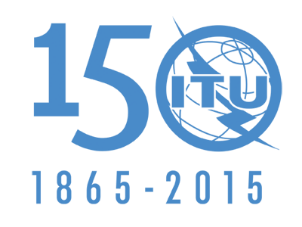 الاتحــــاد الـدولــــي للاتصــــالاتالجلسة العامةالإضافة 2
للوثيقة 34(Add.6)-A30 سبتمبر 2015الأصل: بالإنكليزيةتايلاندتايلاندمقترحات بشأن أعمال ال‍مؤت‍مرمقترحات بشأن أعمال ال‍مؤت‍مرالبنـد 2.6.1 من جدول الأعمالالبنـد 2.6.1 من جدول الأعمالالتوزيع على الخدماتالتوزيع على الخدماتالتوزيع على الخدماتالإقليم 1الإقليم 2الإقليم 313,5-13,4	استكشاف الأرض الساتلية (نشيطة)	تحديد راديوي للموقع	أبحاث فضائية 501A.5	ترددات معيارية وإشارات توقيت ساتلية (أرض-فضاء)	501B.5  501.5  500.5  499.513,5-13,4	استكشاف الأرض الساتلية (نشيطة)	تحديد راديوي للموقع	أبحاث فضائية 501A.5	ترددات معيارية وإشارات توقيت ساتلية (أرض-فضاء)	501B.5  501.5  500.5  499.513,5-13,4	استكشاف الأرض الساتلية (نشيطة)	تحديد راديوي للموقع	أبحاث فضائية 501A.5	ترددات معيارية وإشارات توقيت ساتلية (أرض-فضاء)	501B.5  501.5  500.5  499.5تسمية خدمة
الاتصال الراديوي
الفضائي للإرسالتسمية خدمة
الاتصال الراديوي
الفضائي للإرسالثابتة
ساتلية
ومتنقلة
ساتليةمتنقلة ساتلية للطيران (R)متنقلة ساتلية للطيران (R)ثابتة
ساتليةثابتة
ساتليةثابتة
ساتليةثابتة
ساتليةثابتة
ساتليةعمليات فضائية
وأبحاث فضائيةعمليات فضائية
وأبحاث فضائيةثابتة ساتلية ومتنقلة ساتلية وأرصاد جوية ساتليةثابتة ساتلية ومتنقلة ساتلية وأرصاد جوية ساتليةثابتة
ساتليةثابتة
ساتليةثابتة
ساتليةثابتة
ساتليةثابتة
ساتليةثابتة
ساتلية3ثابتة
ساتليةثابتة
ساتلية3نطاقات التردد (GHz)نطاقات التردد (GHz)2,655-2,6905,091-5,0305,091-5,0305,150-5,0915,150-5,0915,850-5,7257,075-5,7257,075-5,72557,235-7,10057,235-7,1008,400-7,9008,400-7,90011,7-10,711,7-10,714,8-12,514,8-12,514,3-13,75 15,65-15,4318,4-17,719,3-19,7تسمية خدمة الأرض
للاستقبالتسمية خدمة الأرض
للاستقبالثابتة
ومتنقلةملاحة راديوية للطيرانمتنقلة للطيران (R)ملاحة راديوية
للطيرانمتنقلة للطيران (R)تحديد
راديوي
للموقعثابتة
ومتنقلةثابتة
ومتنقلةثابتة
ومتنقلةثابتة
ومتنقلةثابتة
ومتنقلةثابتة
ومتنقلةثابتة
ومتنقلةثابتة
ومتنقلةثابتة
ومتنقلةثابتة
ومتنقلةتحديد راديوي للموقع وملاحة راديوية(برية فقط)ملاحة راديوية للطيرانثابتة
ومتنقلةثابتة
ومتنقلةالطريقة المستعملة (الفقرات)الطريقة المستعملة (الفقرات)1.21.2،2.2 1.2،2.2 1.21.21.21.2،2.2 1.2،2.2 1.21.21.21.21.2،2.2 1.2،2.2 1.21.2،2.2 2.2التشكيل في محطة الأرض1التشكيل في محطة الأرض1AANANANANAN–NNمعلمات ومعايير التداخل
في محطة
الأرضp0 (%)0,010,010,0050,010,0050,010,0050,010,0050,010,0050,010,0050,005معلمات ومعايير التداخل
في محطة
الأرضn22222222222122معلمات ومعايير التداخل
في محطة
الأرضp (%)0,0050,0050,00250,0050,00250,0050,00250,0050,00250,0050,00250,010,00250,0025معلمات ومعايير التداخل
في محطة
الأرضNL (dB)00000000000000معلمات ومعايير التداخل
في محطة
الأرضMs (dB)2  263337333733373340334012525معلمات ومعايير التداخل
في محطة
الأرضW (dB)00000000000000معلمات محطة الأرضGx (dBi) 42  496106646464646464650505252364848معلمات محطة الأرضTe (K)2 5007507507507507507501 5001 1001 5001 1002 6361 1001 100عرض النطاق المرجعيB (Hz) 4×310 150×31037,5×310150×3106104×3106104×3106104×3106104×3101064×310610710610610قدرة التداخل المسموح بهPr(p) (dBW)
 في B-140−160−157-160-143-131-103-131-103-131-103-128-98-128-98-131-113-113التوزيع على الخدماتالتوزيع على الخدماتالتوزيع على الخدماتالإقليم 1الإقليم 2الإقليم 314,8-14,5ثابتةثابتة ساتلية 
(أرض-فضاء)متنقلة أبحاث فضائية14,-14,5ثابتةثابتة ساتلية(أرض-فضاء) 510.5 
متنقلةأبحاث فضائية 14,8-14,5ثابتةثابتة ساتلية 
(أرض-فضاء)متنقلة أبحاث فضائية14,8-14,5ثابتةثابتة ساتلية 
(أرض-فضاء)متنقلة أبحاث فضائية14,8-14.5ثابتةثابتة ساتلية
(أرض-فضاء) متنقلةأبحاث فضائية 14,8-14,5ثابتةثابتة ساتلية 
(أرض-فضاء)متنقلة أبحاث فضائيةمرجع 
المادة 9الحالةنطاقات التردد (والإقليم)
للخدمة المطلوب التنسيق بشأنهاالعتبة/الشرططريقة الحسابملاحظاتملاحظاتالرقم 7.9
GSO/GSOمحطة في شبكة ساتلية تستخدم مدار السواتل المستقرة بالنسبة إلى الأرض (GSO)، في أي خدمة اتصالات راديوية فضائية، في أي نطاق تردد وأي إقليم حيث لا تخضع هذه الخدمة لخطة من الخطط، وذلك بالنسبة إلى أي شبكة ساتلية أخرى تستعمل هذا المدار في أي خدمة اتصالات راديوية فضائية في أي نطاق تردد وأي إقليم حيث لا تخضع هذه الخدمة لخطة من الخطط، إلا فيما يتعلق بالتنسيق بين المحطات الأرضية العاملة في اتجاه الإرسال المعاكس(1	MHz 4 200-3 400
MHz 5 850-5 725
(الإقليم 1)
MHz 6 725-5 850
MHz 7 075-7 025(i	عروض النطاق تتراكب(ii	وكل شبكة في الخدمة الثابتة الساتلية وكل وظيفة مصاحبة في العمليات الفضائية (انظر الرقم 23.1)، لها محطة فضائية واقعة ضمن قوس مدارية قدرها 8 بالنسبة إلى الموقع المداري الاسمي لشبكة مقترحة في الخدمة الثابتة الساتليةفيما يتعلق بالخدمات الفضائية الواردة في عمود العتبة/الشرط في النطاقات المقصودة في الفقرات (1 و(2 و(3 و(4 و(5 و(6 و(7 و(8، يمكن لإدارة ما أن تطلب إيراد اسمها في طلبات التنسيق، وفقاً للرقم 41.9، مبينة الشبكات التي تكون فيها قيمة النسبة T/T، المحسوبة بالطريقة المبينة في الفقرتين 2.1.2.2 و2.3 من التذييل 8، تتجاوز %6. وعندما يدرس المكتب هذه المعلومات وفقاً للرقم 42.9 بناء على طلب من إدارة متأثرة، ينبغي استعمال طريقة الحساب المبينة في الفقرتين 2.1.2.2 و2.3 من التذييل 8فيما يتعلق بالخدمات الفضائية الواردة في عمود العتبة/الشرط في النطاقات المقصودة في الفقرات (1 و(2 و(3 و(4 و(5 و(6 و(7 و(8، يمكن لإدارة ما أن تطلب إيراد اسمها في طلبات التنسيق، وفقاً للرقم 41.9، مبينة الشبكات التي تكون فيها قيمة النسبة T/T، المحسوبة بالطريقة المبينة في الفقرتين 2.1.2.2 و2.3 من التذييل 8، تتجاوز %6. وعندما يدرس المكتب هذه المعلومات وفقاً للرقم 42.9 بناء على طلب من إدارة متأثرة، ينبغي استعمال طريقة الحساب المبينة في الفقرتين 2.1.2.2 و2.3 من التذييل 8الرقم 7.9
GSO/GSOمحطة في شبكة ساتلية تستخدم مدار السواتل المستقرة بالنسبة إلى الأرض (GSO)، في أي خدمة اتصالات راديوية فضائية، في أي نطاق تردد وأي إقليم حيث لا تخضع هذه الخدمة لخطة من الخطط، وذلك بالنسبة إلى أي شبكة ساتلية أخرى تستعمل هذا المدار في أي خدمة اتصالات راديوية فضائية في أي نطاق تردد وأي إقليم حيث لا تخضع هذه الخدمة لخطة من الخطط، إلا فيما يتعلق بالتنسيق بين المحطات الأرضية العاملة في اتجاه الإرسال المعاكس(2	GHz 11,2-10,95
GHz 11,7-11,45
GHz 12,2-11,7 (الإقليم 2)
GHz 12,5-12,2 (الإقليم 3)
GHz 12,75-12,5
(الإقليمان 1 و3)
GHz 12,75-12,7 (الإقليم 2)
GHz 14,5-13,75(i	عروض النطاق تتراكب(ii	وكل شبكة في الخدمة الثابتة الساتلية أو في الخدمة الإذاعية الساتلية غير خاضعة لأي خطة، وكل وظيفة مصاحبة في العمليات الفضائية (انظر الرقم 23.1)، لها محطة فضائية واقعة ضمن قوس مدارية قدرها 7 بالنسبة إلى الموقع المداري الاسمي لشبكة مقترحة في الخدمة الثابتة الساتلية أو الخدمة الإذاعية الساتلية غير خاضعة لخطة مافيما يتعلق بالخدمات الفضائية الواردة في عمود العتبة/الشرط في النطاقات المقصودة في الفقرات (1 و(2 و(3 و(4 و(5 و(6 و(7 و(8، يمكن لإدارة ما أن تطلب إيراد اسمها في طلبات التنسيق، وفقاً للرقم 41.9، مبينة الشبكات التي تكون فيها قيمة النسبة T/T، المحسوبة بالطريقة المبينة في الفقرتين 2.1.2.2 و2.3 من التذييل 8، تتجاوز %6. وعندما يدرس المكتب هذه المعلومات وفقاً للرقم 42.9 بناء على طلب من إدارة متأثرة، ينبغي استعمال طريقة الحساب المبينة في الفقرتين 2.1.2.2 و2.3 من التذييل 8فيما يتعلق بالخدمات الفضائية الواردة في عمود العتبة/الشرط في النطاقات المقصودة في الفقرات (1 و(2 و(3 و(4 و(5 و(6 و(7 و(8، يمكن لإدارة ما أن تطلب إيراد اسمها في طلبات التنسيق، وفقاً للرقم 41.9، مبينة الشبكات التي تكون فيها قيمة النسبة T/T، المحسوبة بالطريقة المبينة في الفقرتين 2.1.2.2 و2.3 من التذييل 8، تتجاوز %6. وعندما يدرس المكتب هذه المعلومات وفقاً للرقم 42.9 بناء على طلب من إدارة متأثرة، ينبغي استعمال طريقة الحساب المبينة في الفقرتين 2.1.2.2 و2.3 من التذييل 8الرقم 7.9
GSO/GSO